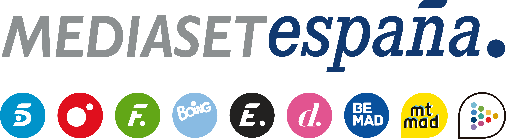 Madrid, 23 de mayo de 2022Primera ceremonia de salvación, un juego de recompensa y un divertido reto de mímica, en ‘Supervivientes: Tierra de nadie’Nueva gala este martes (21:55h) en Telecinco, con Carlos Sobera y Lara Álvarez.Llega la primera ceremonia de salvación a ‘Supervivientes 2022’: el nominado con mayor apoyo por parte de la audiencia con sus votos a través de la app de Mitele.es saldrá de la lista de candidatos a abandonar la vida en grupo, en la cuarta entrega de ‘Supervivientes: Tierra de nadie’ que Carlos Sobera conducirá este martes 24 de mayo (21:55h), en conexión con Lara Álvarez desde Honduras. Desy Rodríguez, Kiko Matamoros, Marta Peñate y Nacho Palau son los nominados de esta semana.Además, los concursantes de ambos equipos disputarán un espectacular juego de recompensa en el que la fuerza y el equilibro serán claves para alcanzar el éxito. También protagonizarán un divertido juego de mímica por parejas en el que tendrán que adivinar diferentes películas.El programa también abordará la última hora de la aventura con una amplia selección de imágenes, que se centrarán, entre otras tramas, en las dificultades de Anabel Pantoja y Marta Peñate tras la reconfiguración de los equipos; la estancia de Anuar Beno y Kiko Matamoros en Playa Paraíso y su convivencia con el ‘parásito’ Juan Muñoz; las diferencias entre los líderes, Ignacio de Borbón y Tania Medina, y sus compañeros; y las nuevas revelaciones de Nacho Palau en torno a su relación con Miguel Bosé.